                                                 Составила данный материал                                               Воспитатель первой категории                                МАДОУ 185г.Казань                                                        Мубаракшина Гульнара  РавилевнаПояснительная записка    На протяжение последних десятилетий в отрасли педагогики, воспитатели в детских садах отмечают, что появилась проблема в речевой активности детей.  Воспитатели  стали уделять развитию речи больше внимания, т.к многие дети с речевыми нарушениями плохо координируют движения руки и глаза, у них слабо развита мелкая мышечная моторика и координация пальцев рук. Детям сложно выстраивать свою деятельность, копировать предъявленный образец, ориентироваться во времени и пространстве. Отмечается снижение темпа графической деятельности. Умение выполнять мелкие движения с предметами развивается в старшем дошкольном возрасте. Именно к 6-7 годам в основном заканчивается созревание соответствующих зон коры головного мозга, влияющих на развитие мелких мышц кисти. Важно, чтобы к этому возрасту, ребенок был уже подготовлен к усвоению новых двигательных навыков, в том числе и навыка письма. А, как известно, низкий уровень подготовки руки к овладению письмом в дальнейшем может привести к не успешности обучения в школе. Поэтому необходимо начинать эту работу уже со второй младшей группы. С последующим усложнением.Многие  проблемы можно обойти стороной при подготовке детей к работе письму, если  проводить целенаправленную подготовительную  и коррекционную работу на дошкольном этапе.    В совместной деятельности дети под руководством воспитателя   в бланках с заданиями, выполняют игровые задания: рисуют простым  и цветным карандашом палочки, дуги, кружочки, овалы, размещая все это в домиках (так заменяем термин клеточка до средней группы) Затем постепенно переходят к более сложным рисункам. Вся эта работа сопровождается забавными стихами – которые придумываем сами, чтобы заинтересовать детей и оживить однообразную работу, создать игровую мотивацию к деятельности.Делая то или иное задание , ребенок не только выполняет движения рукой, но и включает в работу речевой и слуховой анализаторы, тренирует память, так как потешки  постепенно запоминаются, и ребенок уже  непроизвольно, выполняя   что-то на листе , начинает произносить строчки из них. Таким образом, идет одушевление производимых действий.  Ребенок должен   хорошо видеть и понимать рисунок с образцом, данным воспитателям.  Если работа вызывает затруднения, воспитатель очень нежно и ласково помогает ребенку. С помощью четких объяснений  ребенок учится правильно держать карандаш, вести линию, зачеркивать, разукрашивать , выполнять задание не «выезжая » за  контур, а когда его рука уже хорошо освоит движение, будет делать это самостоятельно.    К новому рисунку не стоит переходить до тех пор, пока какой-то элемент или движение не отработаны.Практическая часть состоит из 42 заданий.Время проведения занятий в первой половине дня, когда дети более спокойны и настроены на обучающий процесс.Данные задания должны повторятся с постоянным ускорением по времени, на усмотрение воспитателя может меняться время выполнения задания.(от 1 мин до 5 минут не более)Некоторые задания к концу года должны быть доведены до осмысленного   автоматизма и выполняться без объяснения воспитателя.Самое главное, чтоб ребенок понимал, что нужно делать, и для чего это нужно, тогда время проведенное за занятиями будет вознаграждено хорошими результатами, а в последующем и хорошими знаниями и красивой живой, душевной. речью.        Задание1 Нарисуй кружочки соблюдая последовательность Веселые кружочки нам верные дружочкиЗа синим желтенький идет, а потом наоборотИх в окошки размести, кружочки доброго пути!Задание 2 Раскрась звездочки соблюдая последовательность цвета.На звездочки посмотри и по цветам их разложиКрасный, желтый и зеленыйПокажи  что ты смышлёныйЗадание 3.Найди и зачеркни неправильный флажок.Есть флажок,  но не такой. Зачеркни его рукой.Задание 4.Найди одну  ромашку   в каждой строке и закрась это поле.В поле спрятался цветокОтыщи его дружокЗадание 5. На развитие внимания. Закрась домик, где нарисована кошечка красным цветом, где бабочка желтым.Жильцы  в доме собралисьПо квартирам  разбрелисьКошечка в красненьком доме живетБабочка в желтом На деток глядит.Задание 6.Развитие внимания. Найди варежки со снежинкой и закрась их синим цветом.Снежинка летает зимой, а не летомВарежки эти закрась синим цветомЗадание 7.Развитие внимания. Соедини линиями  ведра с одинаковыми геометрическими фигурами.Ведра разбрелись в путиТы пару поспеши найди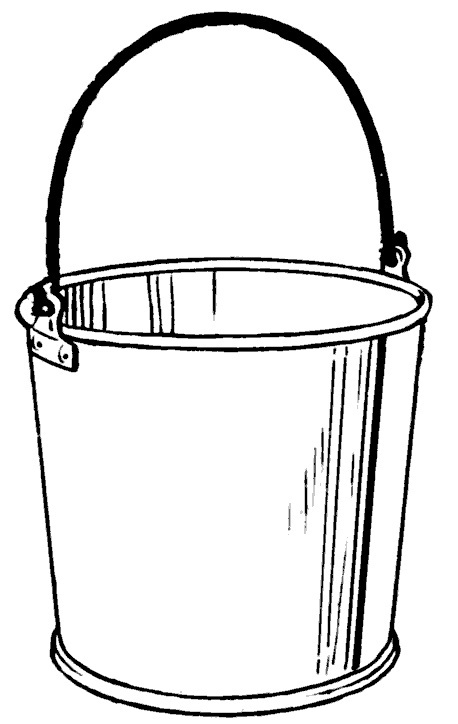 Задания 8Развития вниманияНайди два одинаковых кораблика и закрась квадратик голубым цветом.В море корабли плывутПосмотри их много тутОдинаковых лишь дваТы найдика их сперваЗадание 9.Развитие логики.Для самых- самых сообразительных и наблюдательных.Какаие точки надо соеденить, чтоб получилась  такая же фигура как показано рядом на картинке.Точку с точкой подружи И фигуру получи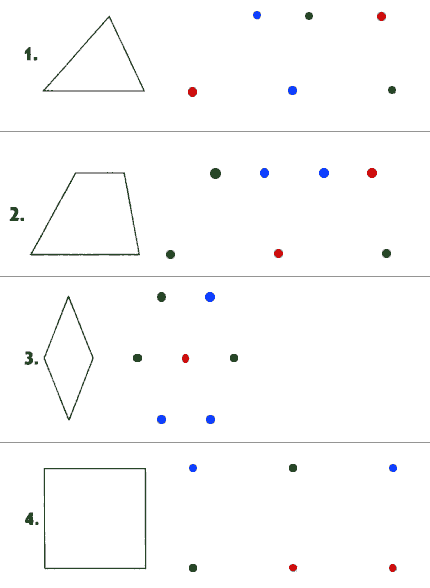 Задание 10Нарисуй недостающую фигуру.Фигура прячется в окнеИ просит , помогите мне!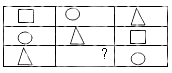 Задание 11В  домике найди и обведи лишнюю фигуруЛишняя буква в домик зашла Быстро отыщем её мы друзьяЗадание 12Задание 12На задание дается 2 мин (песочные часы) Постарайся как можно быстрее зачеркнуть круг Фигуры одинаковые мы сейчас найдемИ цветным карандашом их быстро зачеркнем=((999(((((кынк6генг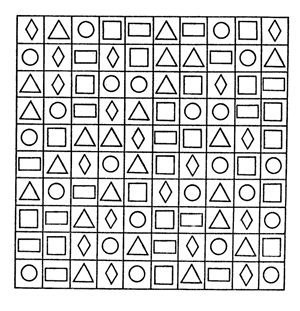 р Постарайся как можно быстрее зачеркнуть квадратПостарайся как можно быстрее зачеркнуть треугольникЗадание 14Зачеркни одинаковые фигуры.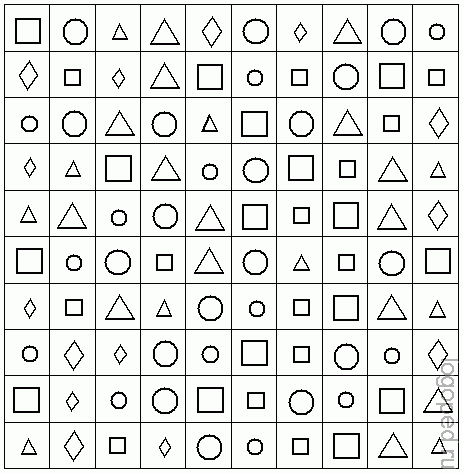  Задание 15Логическое мышление, развитие внимательностиДорисуй недостающую фигуру.Какие фигуры в окошко глядят Вычислить трудности нет для ребят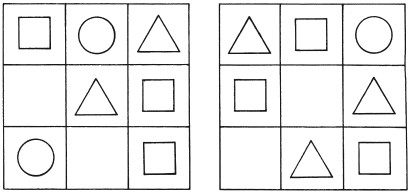 Задание17Найди лишнюю фигуру и закрась ее.Задание 18Раскрась домики красным цветом, там, где собачка спит.Спит дружок зимой и летомКартинку красим красным цветомЗадание 19Найди две лишние фигуры и зачеркни их.Где тут лишние фигурки Видимо играют в жмуркиИх конечно мы найдемКрасным цветом обведемЗадание20Закрась слева столько кружков сколько квадратиков справа.Сколько квадратов и сколько кружковМы сосчитаем, раскрасим потом!Задание21Найди и обведи лишнюю фигуруЗадание 22Найди бант который не слушается, как все.Бантик не такой как всеЛежать не хочет на спинеГоворит свои друзьям Отыщите вы меня   Задание 23Найди дубовый листик и раскрась его красным цветом.Сколько получилось листочков?Осень в гости к нам пришла и листочки раздалаВот дубовый лист прекрасныйМы его раскрасим красным Задание 25 Найди самого большого слона ,затем маленького слона , раскрась их.Слоны пошли на водопойМы закрасим их с тобойСначала большого, потом малышаЗакрасим старательно мы не спешаЗадание 26Найди лишний предметЕдут паровозикиКораблики плывутПосмотри внимательно Найди ошибку тут.Задание 27Дорисуй фигуру в квадратикеВ окошки пустые рисунки спешатА вот какие. Спросите ребят.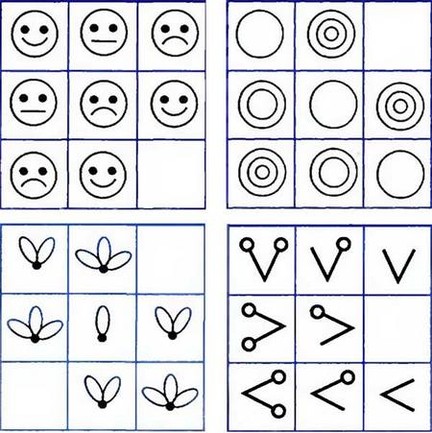 Задание 28В каждом прямоугольнике найди и обведи лишний символ.Символ лишний мы найдемОчень быстро обведемТот, что отличается сразу выделяетсяЗадание29В каждом прямоугольнике зачеркни нужную буквуБукву лишнюю найдемОчень быстро обведемБуквы выстроили в рядЖдут заданья для ребятЗаданЗадание 30Закрась те угощения, которых больше всего в желтый цвет, а которых мало в синий.Вкусные без сомненьяНа картинке угощеньяТам, где много красим в желтый Задания 31Попробуй за минуту зачеркнуть все домики (песочные часы)Маленькие домики, живут  в них чудо гномикиДомики мы отмечаемГномов в гости  приглашаем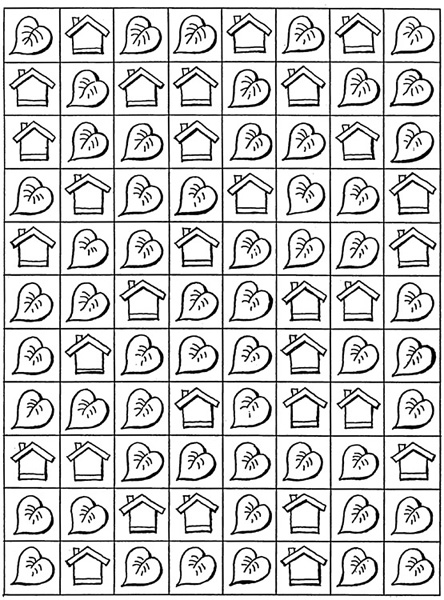 Задание 30Задание 32Раскрась рыбку, которая плывет в другую сторону.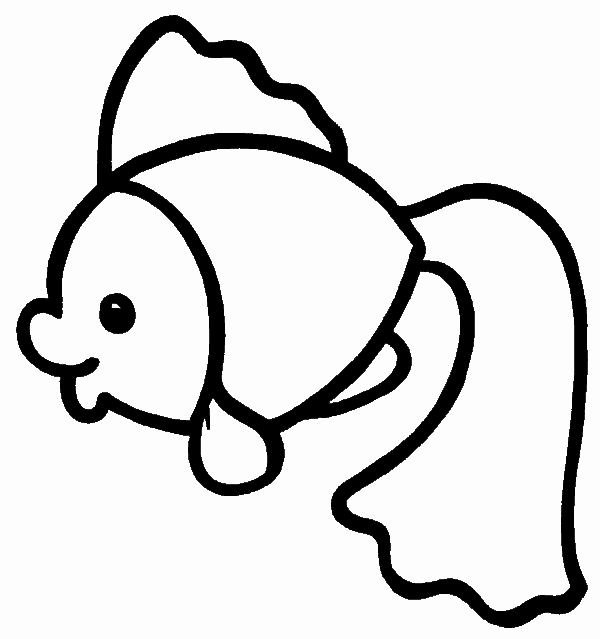 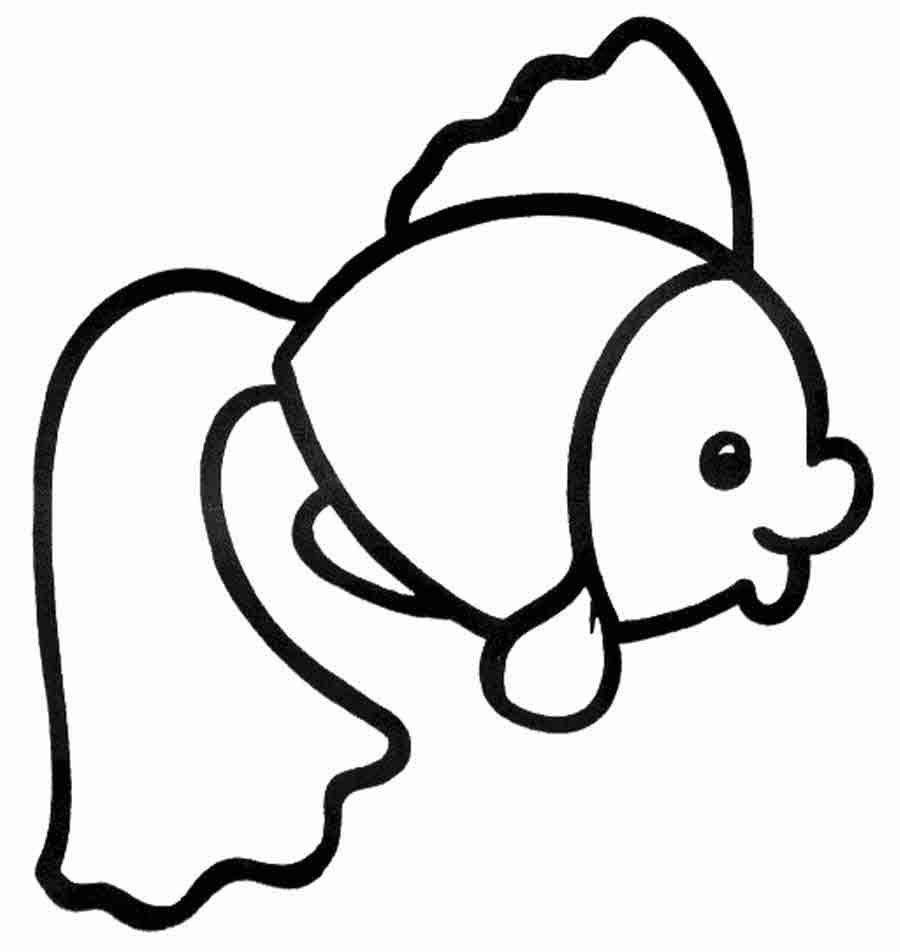 Задание33  Найди и закрась два радом стоящих квадратика, затем два круга, два треугольника.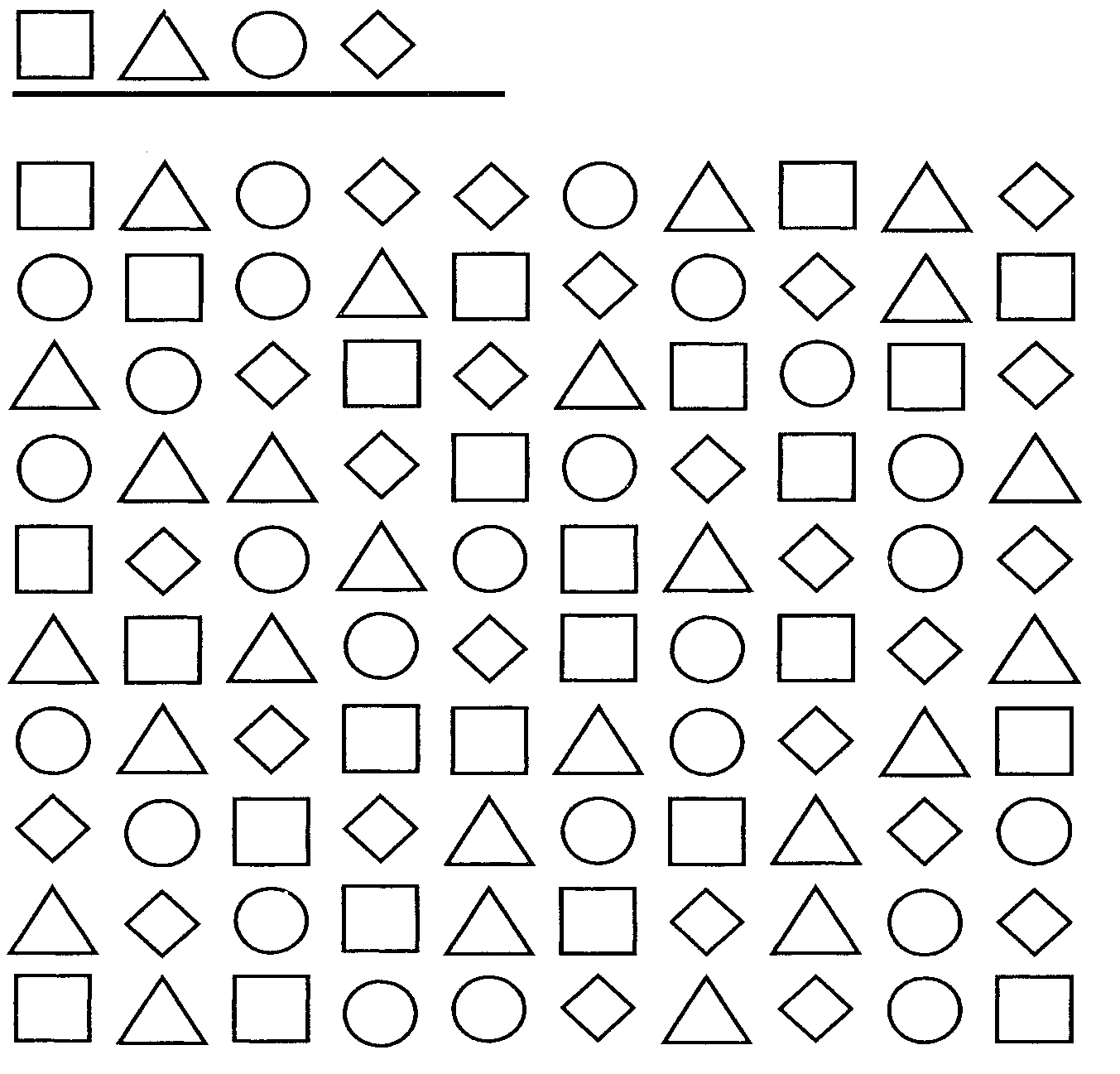 Задания 34Зачеркни все флажки( на время)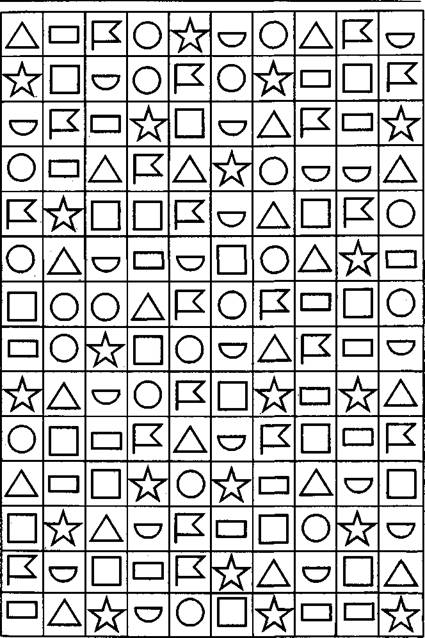 Зачеркни все прямоугольники( на время)Зачеркни все половики круга.( на время)Задания 35Обведи в кружок все домики( на время)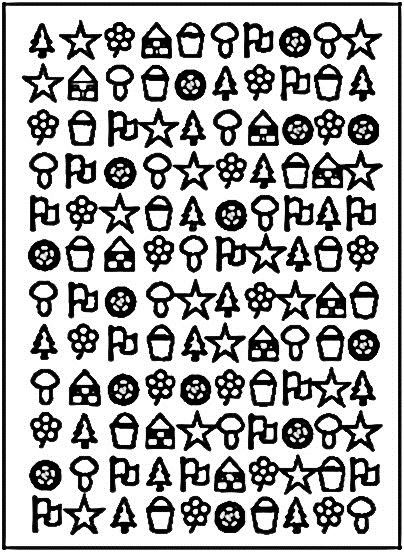 Задания 36Обведи в кружок всех веселых человечков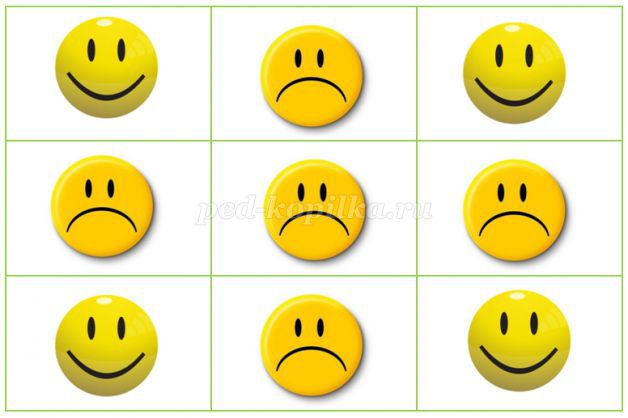 Задание 37Повтори рисунокЛист бумаги: Можно рисовать, можно выкладывать из геометрических фигур.Каких фигур больше, каких меньше.По центру красный кругВ левом углу вверху два кружка желтого цветаВ правом нижнем углу три треугольника синего цветаВ правом верхнем углу два овала зеленого цветаВ левом нижнем углу два квадрата голубым цветомЗадание 38Вычеркни  в каждом ряду наиболее длинный предмет.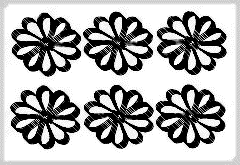 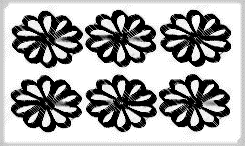 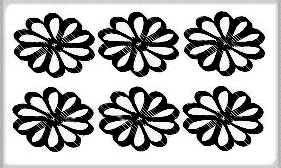 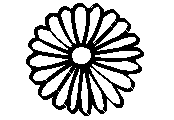 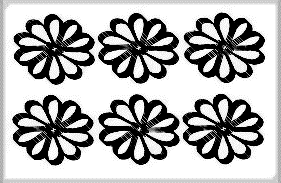 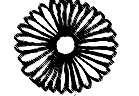 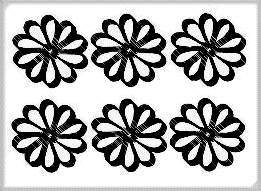 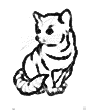 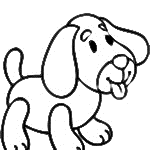 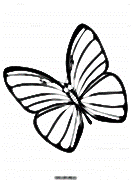 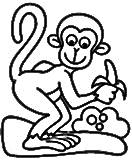 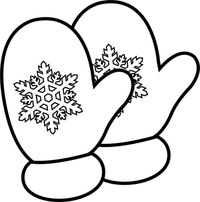 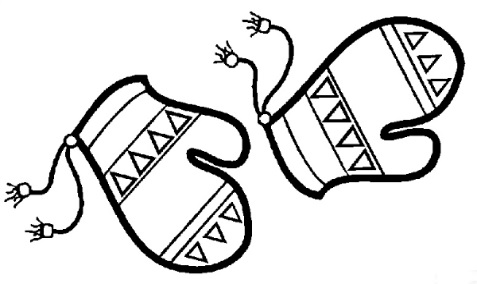 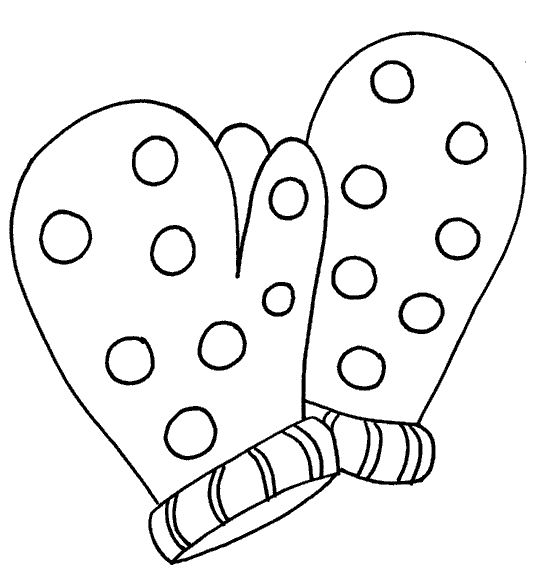 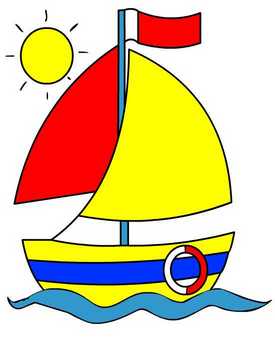 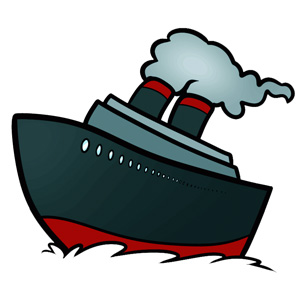 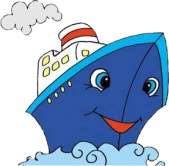 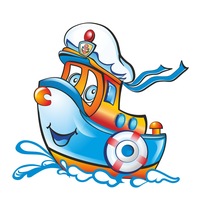 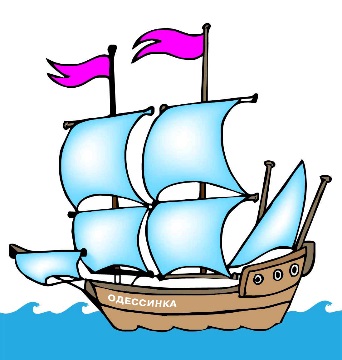 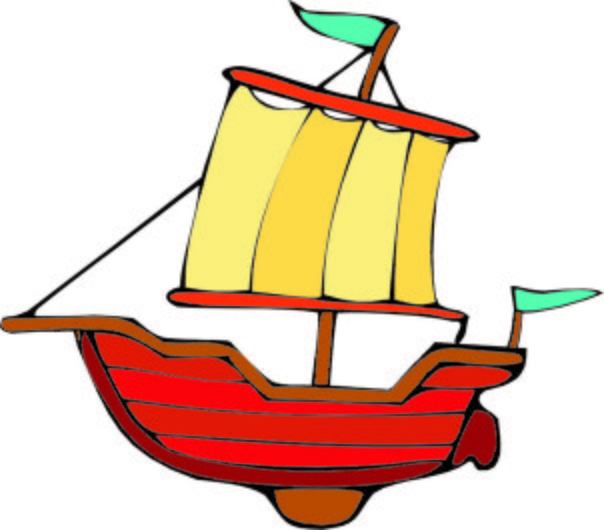 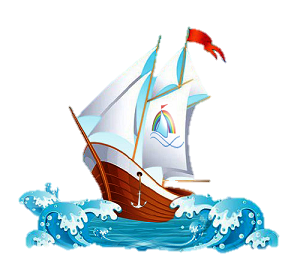 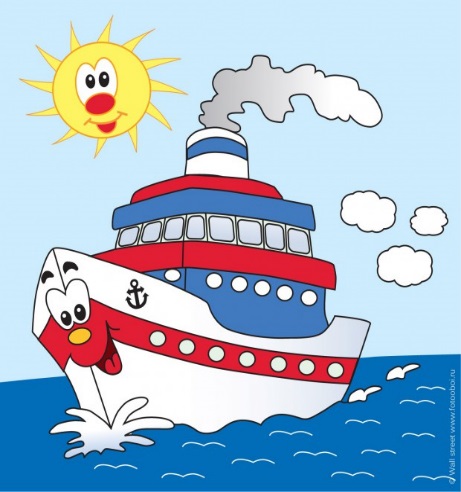 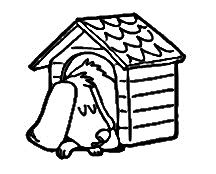 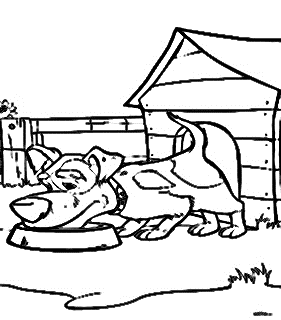 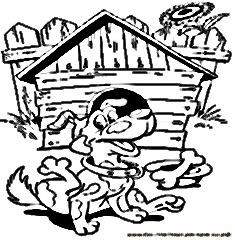 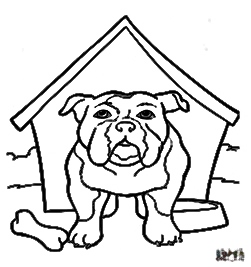 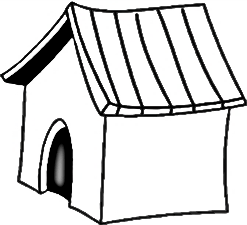 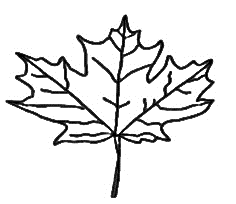 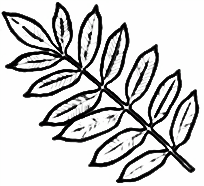 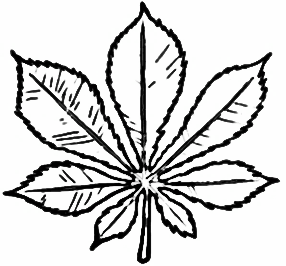 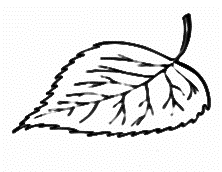 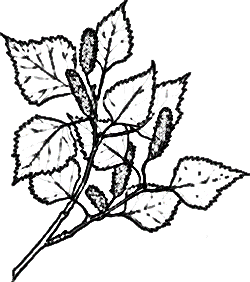 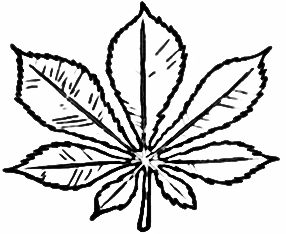 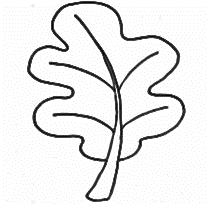 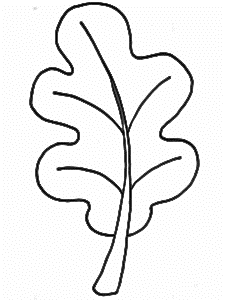 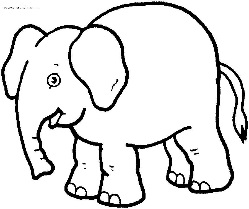 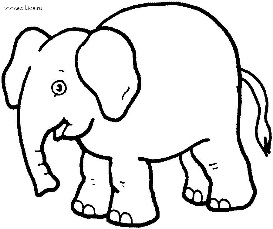 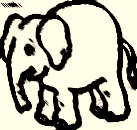 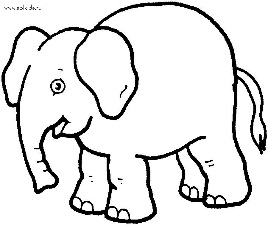 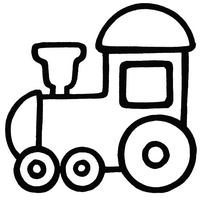 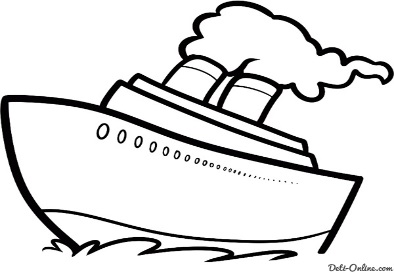 По асфальту и по льду на коньках я побегуЗдесь отличия найдиИ картинку обведи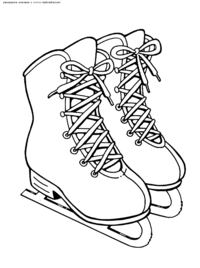 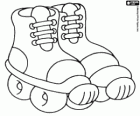 Найди букву АООАОООАУУУИИИИЭАЭЫЫУУУУУУАИИИИЫЫЫЫЭЭЭНайди букву ЫОООАААИИИЫЫЭЭЭИИООИИИЭЭЭЫУУУУУИИИОООНайди букву ОААОААИОИИУУОУЭЭЭЭЭОЫИИИЭЭЭУЫЫЫЫОИИИООИИНайди букву ИАААААОООООЫЫЫЫИУУУУУЫЫЫЫОООИААЫЭЭНайди букву УЫЫЫЫИИИИУЭЭИИООУЭЭЫУИИЭЭУУОООООУУЭЭИИЫЫНайди букву ЭИИИАААЭОООУУУИИИЫЫИИЭООООУУУУЫЫЫЫИИИ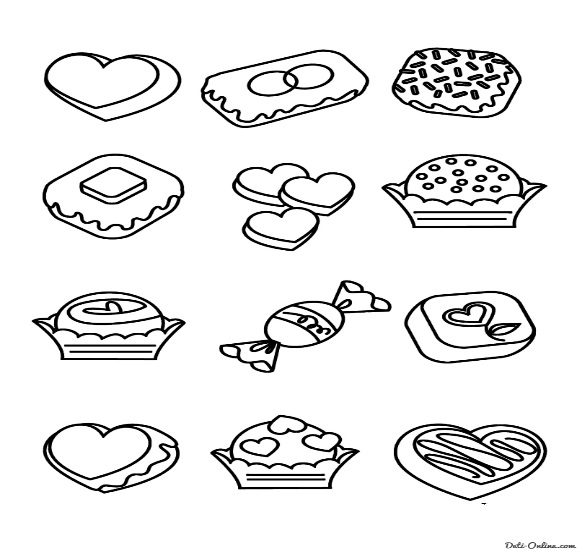 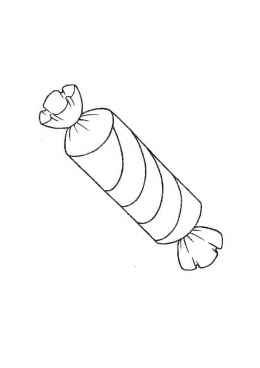 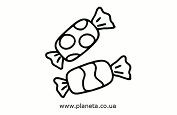 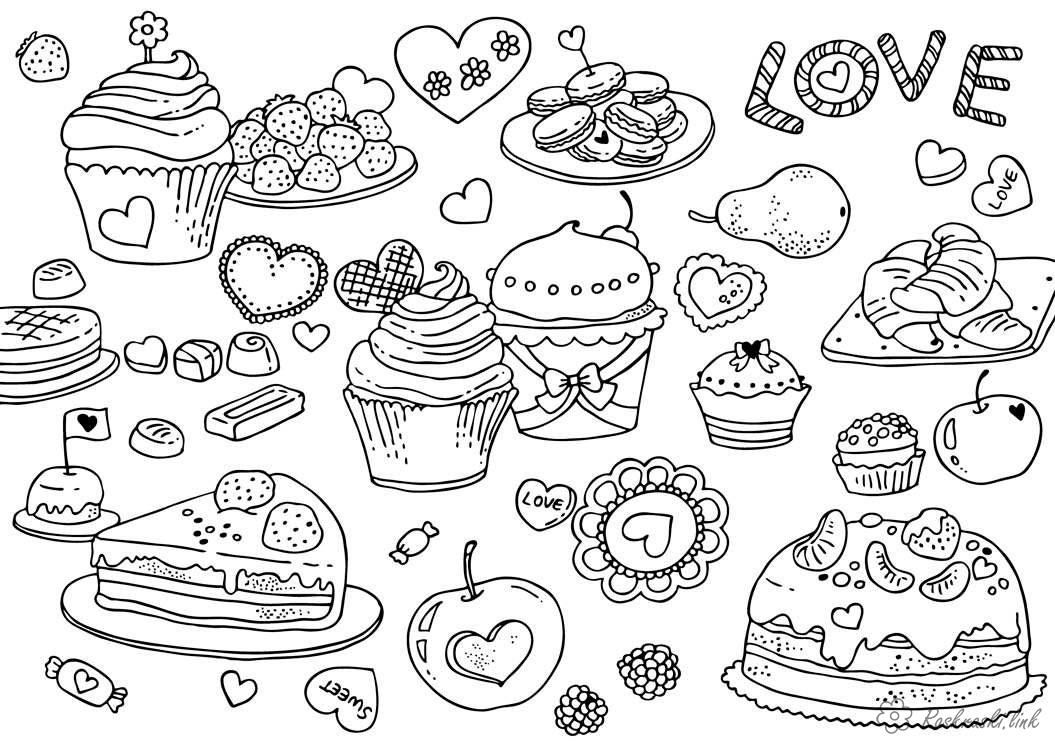 Раскрась первый грибоче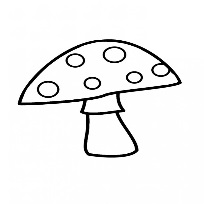 Раскрась последнюю морковку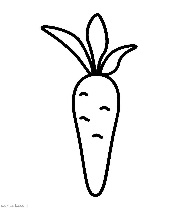 Раскрась второй огурчик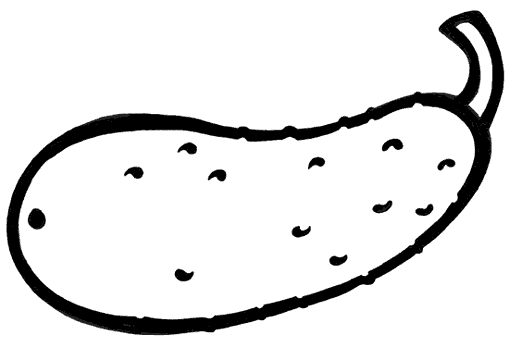 Раскрась третий помидорчик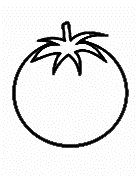 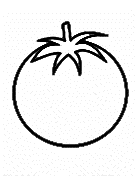 Раскрась пятую свеколку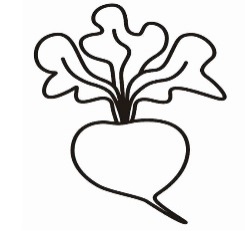 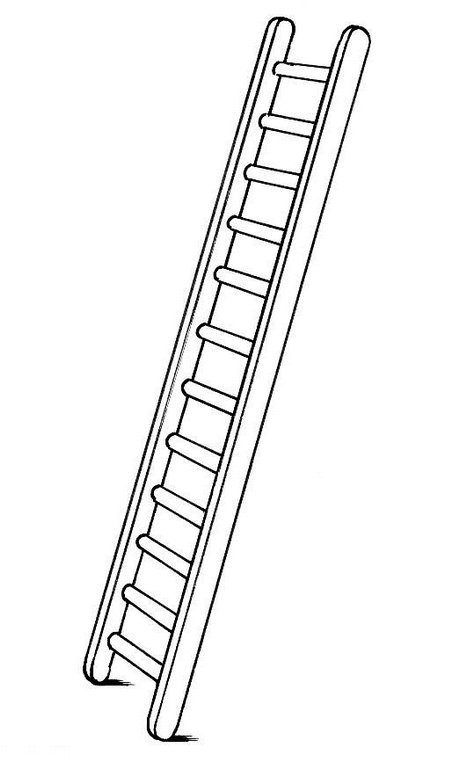 